დანართი N1UAS კლასი C0 იდენტიფიკაციის ეტიკეტი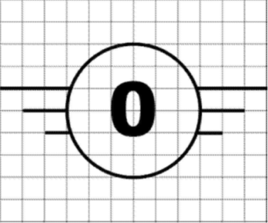 დანართი N2UAS კლასი C1 იდენტიფიკაციის ეტიკეტი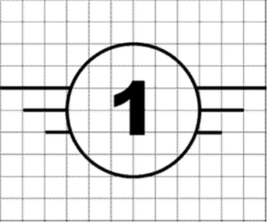 დანართი N3UAS კლასი C2 იდენტიფიკაციის ეტიკეტი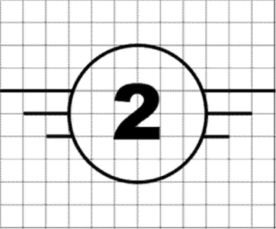 დანართი N4UAS კლასი C3 იდენტიფიკაციის ეტიკეტი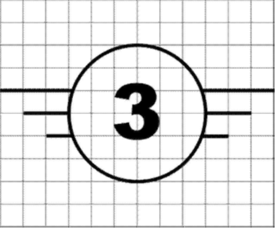 დანართი N5UAS კლასი C4 იდენტიფიკაციის ეტიკეტი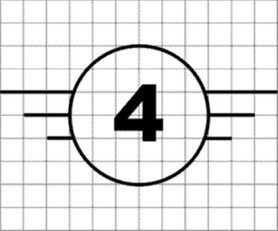 დანართი N6UAS კლასი C5 იდენტიფიკაციის ეტიკეტი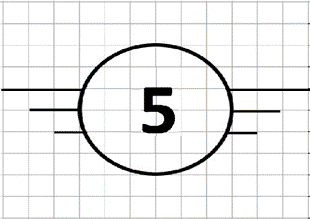 დანართი N7UAS კლასი C6 იდენტიფიკაციის ეტიკეტი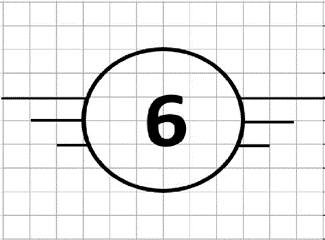 